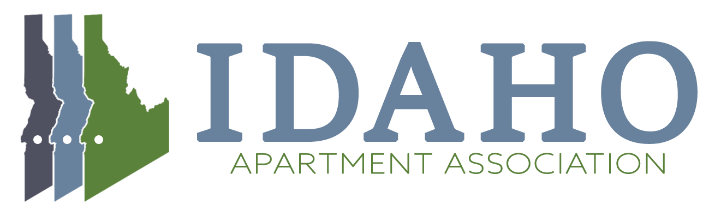 Events Committee AgendaFebruary 16th, 2023  10:00 AMWelcome  2022 Tribute Awards – Event Follow Up262 Attendees – 60% increase over 2021 (156)Winner Photos Posted on WebsiteEvent Photos Posted to Facebook2023 Fair Housing Conference and Tradeshow – May 12th, 2023Save the Date Marketing Started:41 Attendees Registered – Goal is 50010 Sponsor Booths Sold – Goal is 35Full Marketing Piece Draft Ready – hopefully in mail MondayEducation Committee to finalize schedule todayBIG NEWS! Toni Blake and Bill Nye are our national guest speakersTheme – Sports but we need the tag line, committee was tasked with bringing back some ideas so we can make a logo for the event. Major Events for 2023:		May 12	9 AM		Education Conference & Trade Show 		July 				Golf Tournament		Aug 16	9 AM		Reverse Trade Show		Sept 13	9 AM		Economic Forecast Conference Additional Business